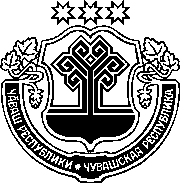 ЧӐВАШ РЕСПУБЛИКИНСАККУНӖЧӐВАШ РЕСПУБЛИКИН"ЧӐВАШ РЕСПУБЛИКИНЧЕ УЙРӐМАХ СЫХЛАМАЛЛИ ҪУТ ҪАНТАЛӐК ТЕРРИТОРИЙӖСЕМ ҪИНЧЕН" САККУННЕ УЛШӐНУСЕМ 
КӖРТЕССИ ҪИНЧЕНЧӑваш Республикин Патшалӑх Канашӗ2021 ҫулхи юпа уйӑхӗн 28-мӗшӗнчейышӑннӑ1 статья Чӑваш Республикин "Чӑваш Республикинче уйрӑмах сыхламалли ҫут 
ҫанталӑк территорийӗсем ҫинчен" 1996 ҫулхи ака уйӑхӗн 15-мӗшӗнчи 
5 №-лӗ саккунне (Чӑваш Республикин Патшалӑх Канашӗн ведомоҫӗсем, 1996, 10 №; 2000, 37 №; 2003, 53 №; 2004, 61 №; 2006, 67 №; 2007, 74 №; 2008, 77 №; 2012, 92 № (I том); "Республика" хаҫат, 2012, юпа уйӑхӗн 
5-мӗшӗ; Чӑваш Республикин Саккунӗсен пуххи, 2013, 3 №; 2014, 5 №; 2015, 2 №; 2017, 4 №; "Республика" хаҫат, 2018, раштав уйӑхӗн 5-мӗшӗ; 2021, ака уйӑхӗн 30-мӗшӗ) ҫакӑн пек улшӑнусем кӗртес:1) 15.1 статьяра:а) 5-мӗш пунктра "патшалӑх учрежденине" сӑмахсене "патшалӑхӑн бюджет учрежденине" сӑмахсемпе улӑштарас;ӑ) 7-мӗш пунктра "патшалӑх учрежденине" сӑмахсене "патшалӑхӑн бюджет учрежденине" сӑмахсемпе улӑштарас;2) 19.1 статьян 5-мӗш пунктӗнче "патшалӑх учрежденине" сӑмахсене "патшалӑхӑн бюджет учрежденине" сӑмахсемпе улӑштарас;3) 25 статьян 3-мӗш пунктӗнче "патшалӑх учрежденийӗ" сӑмахсене "патшалӑхӑн бюджет учрежденийӗ" сӑмахсемпе улӑштарас;4) 28.1 статьяна ҫакӑн пек ҫырса хурас:"28.1 статья.	Уйрӑмах сыхламалли ҫут ҫанталӑк территорийӗсене сыхлас тата вӗсемпе усӑ курас енӗпе тӑвакан регионти патшалӑх тӗрӗслев (асӑрхав) ӗҫӗ1. Уйрӑмах сыхламалли ҫут ҫанталӑк территорийӗсене сыхлас тата вӗсемпе усӑ курас енӗпе регионти патшалӑх экологи тӗрӗслев (асӑрхав) ӗҫне Чӑваш Республикин Министрсен Кабинечӗ ҫирӗплетекен положенипе килӗшӳллӗн ҫаксем тӑваҫҫӗ:патшалӑхӑн Чӑваш Республикин ӗҫ тӑвакан влаҫӗн ҫут ҫанталӑкпа усӑ курас тата тавралӑх хутлӑхне сыхлас енӗпе ӗҫлекен органне пӑхӑнакан бюджет учрежденийӗ – вӑл ертсе пыракан, регион пӗлтерӗшлӗ уйрӑмах сыхламалли ҫут ҫанталӑк территорийӗсем тата вӗсен сыхлав зонисем тӗлӗшпе;Чӑваш Республикин ӗҫ тӑвакан влаҫӗн ҫут ҫанталӑкпа усӑ курас тата тавралӑх хутлӑхне сыхлас енӗпе ӗҫлекен органӗ – патшалӑхӑн Чӑваш Республикин ӗҫ тӑвакан влаҫӗн ҫут ҫанталӑкпа усӑ курас тата тавралӑх хутлӑхне сыхлас енӗпе ӗҫлекен органне пӑхӑнакан бюджет учрежденийӗ ертсе пыман регион пӗлтерӗшлӗ уйрӑмах сыхламалли ҫут ҫанталӑк территорийӗсенче тата вӗсен сыхлав зонисен чиккисенче.2. Уйрӑмах сыхламалли ҫут ҫанталӑк территорийӗсене сыхлас тата вӗсемпе усӑ курас енӗпе регионти патшалӑх экологи тӗрӗслевӗн (асӑрхавӗн) тӗллевӗ юридически сӑпатсем, уйрӑм предпринимательсем тата граждансем регион пӗлтерӗшлӗ уйрӑмах сыхламалли ҫут ҫанталӑк территорийӗсенче тата Федерацин "Уйрӑмах сыхламалли ҫут ҫанталӑк территорийӗсем ҫинчен" саккунӗпе, федерацин ытти саккунӗсемпе тата вӗсемпе килӗшӳллӗн йышӑннӑ Раҫҫей Федерацийӗн ытти нормативлӑ право акчӗсемпе, уйрӑмах сыхламалли ҫут ҫанталӑк территорийӗсене сыхлас тата вӗсемпе усӑ курас ӗҫри Чӑваш Республикин нормативлӑ право акчӗсемпе ҫирӗплетнӗ пӗр пӑркаланмасӑр пурнӑҫламалли требованисене пӑхӑнасси пулса тӑрать, вӑл ҫаксене пырса 
тивет:уйрӑмах сыхламалли ҫут ҫанталӑк территорийӗсен режимне;уйрӑмах сыхламалли ҫут ҫанталӑк территорийӗсен чиккисенче вырнаҫнӑ ҫӗр лаптӑкӗсемпе, шыв объекчӗсемпе, ҫут ҫанталӑк ресурсӗсемпе тата куҫман пурлӑхӑн ытти объекчӗсемпе усӑ курмалли ятарлӑ право режимне; уйрӑмах сыхламалли ҫут ҫанталӑк территорийӗсен сыхлав зонисен режимне.3. Уйрӑмах сыхламалли ҫут ҫанталӑк территорийӗсене сыхлас тата вӗсемпе усӑ курас енӗпе регионти патшалӑх экологи тӗрӗслевне (асӑрхавне) тума полномочи илнӗ должноҫри ҫынсен Федерацин "Раҫҫей Федерацийӗнче патшалӑх тӗрӗслевӗ (асӑрхавӗ) тата муниципаллӑ тӗрӗслев ҫинчен" 2020 ҫулхи утӑ уйӑхӗн 31-мӗшӗнчи саккунӗпе (малалла – Федерацин "Раҫҫей Федерацийӗнче патшалӑх тӗрӗслевӗ (асӑрхавӗ) тата муниципаллӑ тӗрӗслев ҫинчен" саккунӗ) ҫирӗплетнӗ правасемпе пӗрле тӗрӗслев (асӑрхав) ӗҫӗсене тӑвакан калӑпӑш чухлӗ палӑртнӑ компетенци шайӗнче Федерацин "Уйрӑмах сыхламалли ҫут ҫанталӑк территорийӗсем ҫинчен" саккунӗн 
33 статйин 3-мӗш пункчӗпе пӑхса хӑварнӑ правасем пур.4. Уйрӑмах сыхламалли ҫут ҫанталӑк территорийӗсене сыхлас тата вӗсемпе усӑ курас енӗпе регионти патшалӑх экологи тӗрӗслевне (асӑрхавне) тума полномочи илнӗ должноҫри ҫынсен Федерацин "Раҫҫей Федерацийӗнче патшалӑх тӗрӗслевӗ (асӑрхавӗ) тата муниципаллӑ тӗрӗслев ҫинчен" саккунӗпе ҫирӗплетнӗ тӗрӗслев (асӑрхав) мероприятийӗсене ирттернӗ чухне тата унӑн результачӗсем тӑрӑх тунӑ йышӑнусемпе пӗрле палӑртнӑ компетенци шайӗнче Федерацин "Уйрӑмах сыхламалли ҫут ҫанталӑк территорийӗсем ҫинчен" саккунӗн 33 статйин 4-мӗш пункчӗпе пӑхса хӑварнӑ йышӑнусене тума право пур.5. Уйрӑмах сыхламалли ҫут ҫанталӑк территорийӗсене сыхлас тата вӗсемпе усӑ курас енӗпе регионти патшалӑх экологи тӗрӗслевне (асӑрхавне) йӗркелес тата пурнӑҫлас ӗҫе Федерацин "Раҫҫей Федерацийӗнче патшалӑх тӗрӗслевӗ (асӑрхавӗ) тата муниципаллӑ тӗрӗслев ҫинчен" саккунӗпе йӗркелесе пыраҫҫӗ.";5) 29 статьян 1-мӗш пунктӗнче "патшалӑх учрежденийӗпе" сӑмахсене "патшалӑхӑн бюджет учрежденийӗпе" сӑмахсемпе улӑштарас;6) 29.1 статьян 1-мӗш пункчӗн иккӗмӗш абзацӗнче "патшалӑх асӑрхавӗн" сӑмахсене "патшалӑх тӗрӗслевӗн (асӑрхавӗн)" сӑмахсемпе улӑштарас.2 статьяҪак Саккун ӑна официаллӑ йӗркепе пичетлесе кӑларнӑ кун хыҫҫӑн вунӑ кун иртсен вӑя кӗрет.Шупашкар хулиЧӑваш РеспубликинПуҫлӑхӗО. Николаев